   Když se mi dostalo takového stáří, zalétá moje mysl jako pták k mým dnům v dětství. V mé paměti, která v temnotě nepamatuje dny včerejší, září mé vlastní dětství velkým jasem, jako by tehdy bylo bývalo vše lepší a krásnější než je nyní.  Myslím, že v tomto není rozdílu, zda jsme byli bohatí nebo chudí, protože nikdo není tak chudý, aby jeho dětství nemělo alespoň krátké chvíle radosti, když na ně vzpomíná ve dnech svého stáří. I když tatínek byl jen obuvníkem, vyprávěl nám po večerech potichu pohádky, které znal a také si některé vymýšlel sám. Pohádky se usazovaly v mé mysli a při jejich poslechu jsem zapomínal někdy těžké chvíle prošlého dne. Můj tatínek nebyl tak bohatý, aby mně poslal do velkých městských škol, kde se vzdělávali synové bohatých, ale zavedl mě do sloupské měšťanky, na kterou nyní tak rád vzpomínám, i když jsem tam musel chodit každý den dalekou cestu pěšky. Potom mne zase zavedl do Blanska, do závodu, kde jsem se vyučil a také mám na tu dobu dobré vzpomínky, protože jsem tam nakonec prožil celý svůj aktivní život. Čistá byla voda mého mládí, sladké bylo mé klukovské bláznovství a nyní mohu říct, že kyselé a trpké je víno stáří. Ten silně namazaný krajíc, pokrytý ještě šunkou, který si mohu nyní dovolit, nestojí za suchý krajíc v chudobě mého mládí.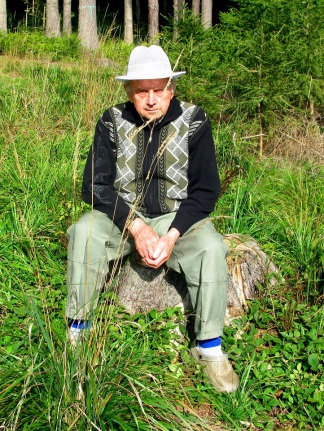 Povídka, ve které vzpomínám na pana učitele Soldána.(povídka je psána tak, že co je v ní napsáno, nemusí být vždy pravda. Také já již mám špatnou paměť, tak něco z mého psaní, také nemusí být zcela pravdivé)	Moje první setkání s panem učitelem bylo den před zkouškami na měšťanku. Tatínek, který pracoval u f. Baťa ve Sloupě jako obuvník, tak měl dílnu pár kroků od školy. Pan učitel Soldán za ním přišel a řekl mu, aby mě vzal zítra do školy, že mi vysvětlí, jak budou probíhat zkoušky. Tak mne vzal tatínek ráno na kolo a jeli jsme společně do Sloupu. Chvíli jsem byl u tatínka v dílně a potom mne zavedl do školy za panem učitelem Soldánem. Te mne vzal do třídy, tam na stole byly hodiny a říkal mi, že zítra budu zkoušen také z němčiny. Já budu u zkoušek a optám se tě, kolik je hodin a ty musíš odpovědět německy, es ist Zwelf Uhr. Jak vidíš, tak na hodinách je nastaveno 12 hodin. Tak jsem mu to dvakrát musel říct a šel jsem domů, musel jsem již pěšky. Druhý den u zkoušek to bylo přesně tak. Řekl jsem na otázku kolik je hodin es ist Zwelf Uhr. Přísedící Němec odsouhlasil a zkoušku jsem udělal. Tak jsem si říkal cestou domů, že budeme mít na měšťance dobré a hodné učitele, protože v Molenburku, kde jsem chodil do Obecné školy, nás učitelé i pan farář pěkně řezali.Když tak o panu učiteli Soldánovi přemýšlím, Tak jsem v současné době na tom hůře jako on. Co si vzpomínám, tak pan učitel Soldán stále pokašlával, špatně dýchal, byl dosti vyhublý a působil dojmem nemocného člověka. Nejenom působil, ale nemocný určitě byl. Ještě dříve, než se dám do mé první vzpomínky, tak musím předeslat, že nás strašně rád trestal. Jeho specialitou bylo trestání dobrou rákoskou, nejlépe lískovkou, (o tom napíši ještě později) a to tak, že jsme museli napřáhnout ruku a před tím vyslechnout jeho příkaz, který zněl: „levou, bys mohl pisať. Nedělal moc rozdílů mezi chlapci a děvčaty. Kluky bil více. Na mně to působilo, jako by mu to někdy  působilo radost. Ale to je moje mínění, musím se vrátit k mé vzpomínce, o jeho zdraví.Bylo to po válce, asi v září, když jsme znovu nastoupili do školy. Bylo tenkrát moc krásně, teploučko a svítilo sluníčko. Tak jme se my čtyři spolužáci z Molenburku, František Pořízka, Mynařík Alois, Karel Škvařil a já ve škole dohodli, že půjdeme domů „Lukama,“ to bylo směrem na Žďárnou. Chodili jsme kolem potoku a vybírali z vydlabaných břehů raky, které jsme potom na ohýnku pekli. Jenomže, jak jsme vyšli ze školy, tak tam opodál stál pan učitel Soldán a volal na nás. Měl kolo na každé straně řídítek pověšený rám okna. Okna nebyla malá, těžko by se s nimi dalo na kole jet. Tak jsme za ním museli jít a plán na pečení raků byl ztracen. Jak jsme přišli, tak povídá: Jirušku ty vezmeš tady to jedno okno, Pořízku, ty to druhé, střídat vás bude Mynařík a ty Škvařile, vezmeš zase kolo. Já jdu do Hartmanic, tak mi pomůžete. Tak jme okna vzali jak nařídil a dali jsme si to Příhonem nahoru do Šošůvky. Předběhli jsme Soldána, který šel za námi pomalu do kopce. Nahoře v Šošůvce jsme zase odbočili doleva a zase kopcem směr Molenburk. Na konci Šošůvky jsme počkali na Soldána a Škvařila, který musel jít s ním. Jak jsme ho uviděli, tak zase rychlým krokem, jak jsme to byli zvyklí spěchali do Houska a nakonec do Molenburka. Nahoře u pily jsme zase sedli a čekali, až přijde Soldán a Karel, který nám potom vyprávěl, že Soldán vždy jel kousek na kole, potom na něho počkal a jak byl u Luže kopec, tak zase vzal kolo Karel. Jak přišel Soldán k pile zase pěšky, protože to bylo do kopce, tak již měl můj rám Lojza Mynařík a já jsem říkal, že musím domů. Tak jsem šel. Na konci vesnice, kluci dali Soldánovi na kolo oba rámy a Soldán pomalým krokem se vydal 3 km do Hartmanic. Jak jsem později zjistil, tak tam měl nevím po kom rodinný domek, který Němci hodně zpustošili, protože Hartmanice byly celé vystěhované a byl součástí vojenské střelnice. Tak jsme mysleli, že to budeme mít u pana učitele Soldána dobré, že nás nebude mlátit, ale pravdou byl opak. My čtyři spolužáci jsme si krátili cestu do Sloupu ze Šošůvky Horkou, ke kapličce a potom do Sloupu to byl jen kousíček. V Horce bylo hodně lískových keřů, malé stromky a na zpáteční cestě jsme si tam na chvíli sedli a odpočívali. Jak začalo jaro, tak pan učitel Soldán nám nařídil, že musíme donést novou čerstvou lískovku právě z této horky. Tak nám nic nezbylo, než lískovku donést a často nosit novou. To potom ji vzal do rukou, ohýbal a těšil se sní, zda bude dobře přiléhat na naše malé, ale většinou tvrdé upracované dětské ruce. Také nožíkem ji pěkně uhladil, aby přeci jenom nám to tak nebolelo.Po válce bylo školám nařízeno, že jednou týdně bude celá škola provádět tak zvaná pochodová cvičení. Nevím přesně, kdy to začalo, ale potom každý týden se seřadila celá měšťanka před školou, vedoucí učitel dal povel pochodem vchod a šlapalo se. Jednou jsme šli na Vavřinec, potom do Petrovic, Žďáru a zpět do Sloupu. Druhou trasu si pamatuji zase do Němčic, Ludíkova a dále nějak polními a lesními cestami zpět zase do Sloupu. Pro nás, kteří jsme šli 6 km do Sloupu a potom měli ještě nejmíň 10 km pochodovat a po skončení zase 6 km do Molenburku, to byla velká dřina. Jak jsme se zase jednou v sobotu seřadili před školou, kde bylo spousta žáků, tak jsme se my kamarádi molenburští domluvili a šli jsme naproti škole k obchodu a hned odtud jsme se dostali na luka a zase pomalu domů. Utekli jsme. V pondělí, jak jsme přišli do školy, a začalo vyučování, si nás třídní pan učitel Soldán zavolal k tabuli, tam jsme se postavili jako zmoklé slepice a čekali na ortel. Já jsem stal poslední. Všichni jsme měli strach, protože kamarádi spolužáci již nám prozradili, že nás na pochodovém cvičení hledali. Tak začal výslech: Mynaříku, proč jsi utekl z pochodového cvičení. Pane učiteli, já jsem musel doma pomáhat okopávat brambory. Já ti dám okopávat brambory. Levou, a již rákoska zasvištěla. A co ty Pořízko, já jsem měl spěchat domů, že pojedeme pro seno. Já ti dám seno. Levou a rákoska zase zasvištěla. Jsem zvědav, co ty Škvařile. Já jsem musel jet za našima s kravama na pole. Tak na pole, já ti dám na pole. Levou a zase rákoska zasvištěla. Tak jsem zvědav, proč jsi utekl ty Jirušku. Já jsem si již nemohl nic vymyslet, tak jsem řekl, když kamarádi utekli, tak jsem utekl také. To je také konečně dobrá výmluva. Takže když kamarádi dostali, tak dostaneš také. Levou a zase naše krásná a pěkná lískovka zasvištěla.  Potom k podzimu nařízení konečně přestalo platit.Také si vzpomínám, jak jsem někdy byl poslán za tatínkem, aby některému panu učiteli opravil boty. Vícekrát jsem tam nesl boty panu učiteli Soldánovi. Vždy o přestávce jsem vzal většinou v papíře zabalené boty, zaklepal jsem tatínkovi na okno a podal boty. Tatínek se optal, koho jsou, podíval se na ně a řekl, abych si za dvě hodiny pro ně přišel. Vždy nechal práce a boty opravil a musel jsem je odnést, aby pan Klíma vedoucí o tom nevěděl. Jak jsem donesl boty panu učiteli Soldánovi, tak je vzal a nikdy se neptal, co stojí oprava. Řekni tatínkovi, že děkuju. To pan učitel Ševčík, když jsem mu boty donesl, tak chtěl ode mne lístek, který vydával pan Klíma, že to tam půjde zaplatit. Když jsem řekl, že lístek nemám, tak mám tatínkovi poděkovat, což učinil také sám a podruhé, že mám donést lístek. Také paní učitelka Julinka si nechala opravit boty, ta ale hned zašla za tatínkem a chtěla zaplatit. 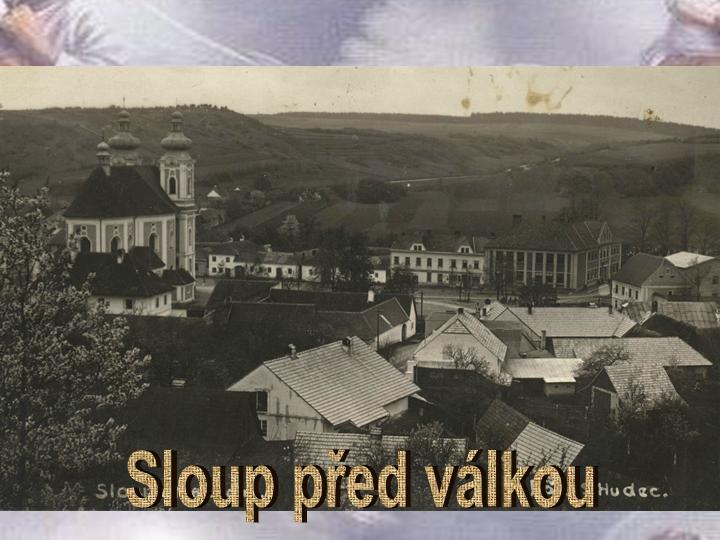 